ТИПОВАЯ документация для торгов  Закупка товаров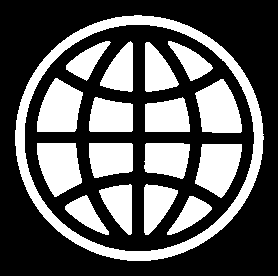 Всемирный банкМарт .Краткое описаниеОбзор ЧАСТЬ 1. Порядок проведения конкурсных торговРаздел I.	Инструкции для участников торгов (ИУТ)Этот раздел содержит информацию, помогающую Участникам торгов подготовить свои предложения. Также предоставляется информация о подаче, открытии и оценке предложений, и присуждении Контракта. Раздел I содержит положения, которые должны использоваться без изменений.Раздел II.	Информационная карта тендерного предложения (ИКТП)Этот раздел включает в себя положения, относящиеся к конкретной закупке, и является дополнением к разделу I «Инструкции для участников торгов». Раздел III.	Критерии оценки и квалификационного отбораВ данном разделе приведены критерии, на основании которых определяется предложение с наименьшей ценой, а также оцениваются возможности Участника торгов выполнить контракт.Раздел IV.	 Формы документов для участия в торгахВ этом разделе можно найти формы, необходимые для подачи предложения, формы прейскурантов, залоговых обеспечений предложения, разрешения Изготовителя, которые заполняются Участником торгов и подаются как составная часть предложения.Раздел V.	Разрешенные страны.		В этом разделе приведена информация о разрешенных странах.Раздел VI.	Политика Банка в отношении мошенничества и коррупцииВ данном разделе Участники торгов могут ознакомиться с политикой Банка в отношении мошенничества и коррупции, применяемой при проведении конкурсных торгов.ЧАСТЬ 2. Требования к поставкеРаздел VII.	Техническое заданиеВ этом разделе приводятся список товаров и сопутствующих услуг, графики поставки и работ, технические спецификации и чертежи, описывающие закупаемые товары и сопутствующие услуги.Часть 3. Условия Контракта и формы Раздел VIII.	Общие условия Контракта (ОУК)В данном разделе изложены общие условия, применимые ко всем контрактам. Не разрешается вносить изменения в текст положений данного раздела. Раздел IX.	Специальные условия Контракта (СУК)Это раздел включает в себя Контрактные данные и Специальные условия, содержащие конкретные положения отдельных контрактов. Содержание этого раздела может изменять или дополнять, но не заменяет собой Общие условия и подготавливается Заказчиком.Раздел X.	Контрактные формыВ данном разделе приведены формы, которые после заполнения становятся составными частями Контракта. Формы Залогового обеспечения выполнения Контракта и Залогового обеспечения авансового платежа заполняются только победившим Участником торгов после присуждения Контракта.Приложение.	 Приглашение к участию в торгах Форма Приглашения к участию в торгах приводится для ознакомления в конце Документации для торгов. Документация для торговдля закупки товаровЗакупка Двух мобильно-диагностических комплексов и вахтовых автобусов, доставка конечному потребителю.МКТ № ICB KR 1.1.Проект: Караван здоровья (Кыргызская Республика)  Покупатель: Министерство здравоохранения Кыргызской РеспубликиСтрана: Кыргызская Республика Дата: Октябрь 2020СодержаниеЧАСТЬ 1. Порядок проведения конкурсных торгов	1Раздел I. Инструкции для участников торгов (ИУТ)	3Раздел II. Информационная карта тендерного предложения (ИКТП)	27Раздел III. Критерии оценки и квалификационного отбора	33Раздел IV. Формы документов для участия в торгах	37Раздел V. Разрешенные страны	55Раздел VI. Политика Банка в отношении мошенничества и коррупции	56ЧАСТЬ 2. Требования к поставке	Раздел VII. Техническое задание	58ЧАСТЬ 3. Контракт	Раздел VIII.Общие условия конракта	105Раздел IX. Специальные условия контракта	124Раздел Х. Контрактные формы	130